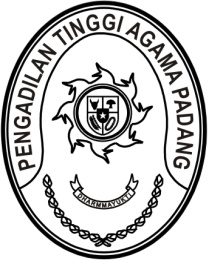 S  U  R  A  T      T  U  G  A  SNomor : W3-A/         /KP.05.3/9/2022Menimbang 	: 	bahwa Pengurus Daerah PTWP PTA Padang akan mengadakan seleksi pemain tenis antar cabang PTWP di lingkungan PTWP Daerah PTA Padang Hari Jum’at tanggal 23 September 2022 di Lapangan Tenis PELTI Kota Pariaman yang diikuti antara lain oleh aparatur Pengadilan Tinggi Agama Padang; Dasar 	: 	Surat Penunjukan Ketua PTWP Daerah PTA Padang Nomor 06/PD.PTWP-PTA.Pdg/9/2022 tanggal 21 September 2022;MEMBERI TUGASKepada 	:	1.	Nama	: Dr. Drs. H. Pelmizar, M.H.I.			NIP	:	195611121981031009			Pangkat/Gol. Ru	:	Pembina Utama (IV/e)			Jabatan	:	Ketua		2.	Nama	:	Dr.Drs. Hamdani. S, S.H., M.H.I.			NIP	:	195602121984031001			Pangkat/Gol. Ru	:	Pembina Utama (IV/e)			Jabatan	:	Wakil Ketua		3.	Nama	:	Drs. H. Maharnis, S.H., M.H.			NIP	:	195606231979031006			Pangkat/Gol. Ru	:	Pembina Utama (IV/e)			Jabatan	:	Hakim Tinggi		4.	Nama	:	Drs. H. Amridal, S.H., M.A.			NIP	:	195606151980031009			Pangkat/Gol. Ru	:	Pembina Utama (IV/e)			Jabatan	:	Hakim Tinggi		5.	Nama	:	Dr. Drs. H. Abdul Hadi, M.H.I.			NIP	:	196212281993031004			Pangkat/Gol. Ru	:	Pembina Utama Madya (IV/d)			Jabatan	:	Hakim Tinggi 		6.	Nama	:	Drs. Najamuddin, S.H., M.H.			NIP	:	196301161991031003			Pangkat/Gol. Ru	:	Pembina Utama (IV/e)			Jabatan	:	Hakim Tinggi 		7.	Nama	:	H. Idris Latif, S.H., M.H.			NIP	:	196404101993031002			Pangkat/Gol. Ru	:	Pembina Utama Muda (IV/c)			Jabatan	:	Sekretaris		8.	Nama	:	H. M. Yazid. Za, S.H., M.H.			NIP	:	196308101993031002			Pangkat/Gol. Ru	:	Pembina (IV/a)			Jabatan	:	Panitera Pengganti		9.	Nama	:	Hj. Alifah, S.H.			NIP	:	196411281985032005			Pangkat/Gol. Ru	:	Penata Tk.I (III/d)			Jabatan	:	Panitera Pengganti		10. Nama	:	Drs. Hamzah			NIP	:	196202081992021001			Pangkat/Gol. Ru	:	Penata Tk.I (III/d)			Jabatan	:	Panitera Pengganti 		11.	Nama	:	Enjer Sades, S.H.			NIP	:	196212181982031002			Pangkat/Gol. Ru	:	Penata Tk.I (III/d)			Jabatan	:	Panitera Pengganti		12.	Nama	:	Mulyani, S.H.			NIP	:	196411221992022001			Pangkat/Gol. Ru	:	Penata Tk.I (III/d)			Jabatan	:	Panitera Pengganti 		13.	Nama	:	Rifka Hidayat, S.H.			NIP	:	198503212006041004			Pangkat/Gol. Ru	:	Penata (III/c)			Jabatan	:	Kepala Sub Bagian Kepegawaian Dan Teknologi Informasi		14.	Nama	:	Berki Rahmat, S.Kom.			NIP	:	198909222015031001			Pangkat/Gol. Ru	:	Penata Muda Tk.I (III/b)			Jabatan	:	Analis Tata Laksana		15.	Nama	:	Fadil Wahyudy, S.I. Kom			Jabatan	:	PPNPN		16.	Nama	:	Doni Windra			Jabatan	:	PPNPN	17. 	Nama	:	Zamharir Saleh, Amd. Kom			Jabatan	:	PPNPNUntuk 	 :  	mengikuti seleksi pemain tenis antar cabang PTWP di lingkungan PTWP Daerah Pengadilan Tinggi Agama Padang di Lapangan Tenis PELTI Kota Pariaman pada hari Jum’at tanggal 23 September 2022;23 September 2022Ketua Pengadilan Tinggi Agama Padang,Dr. Drs. H. Pelmizar, M.H.I.NIP. 195611121981031009